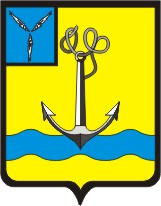 
С О В Е ТПРИВОЛЬНЕНСКОГО МУНИЦИПАЛЬНОГО ОБРАЗОВАНИЯРОВЕНСКОГО МУНИЦИПАЛЬНОГО РАЙОНА САРАТОВСКОЙ ОБЛАСТИЧЕТВЕРТОГО СОЗЫВА     Р Е Ш Е Н И Е   от 30.06.2021 года                                № 177                            с. ПривольноеОб утверждении Положения о порядке назначения и проведения опроса граждан на территории Привольненского муниципального образования Ровенского муниципального района Саратовской областиВ соответствии со статьей 31 Федерального закона от 06 октября 2003 года №131-ФЗ «Об общих принципах организации местного самоуправления в Российской Федерации», Законом Саратовской области от 4 июля 2016 года № 75-ЗСО «О порядке назначения и проведения опроса граждан в муниципальных образованиях Саратовской области», руководствуясь Уставом Привольненского муниципального образования Ровенского муниципального района Саратовской области, Совет Привольненского муниципального образования Ровенского муниципального района Саратовской области Р Е Ш И Л:1. Утвердить Положение о порядке назначения и проведения опроса граждан на территории Привольненского муниципального образования Ровенского муниципального района Саратовской области, согласно Приложению.     2.  Решение  Совета  Привольненского муниципального образования   от31.07.2006 года  № 33  «Об утверждении Положения о порядке проведения опроса граждан на территории Привольненского муниципального образования Ровенского муниципального района» (с  изменениями  от  21.05.2021  № 171)  считать  утратившими  силу.     3. Настоящее Положение вступает в силу с момента его официального обнародования и подлежит размещению на официальном сайте муниципального образования в  информационно-телекоммуникационной сети «Интернет».Глава Привольненского муниципального образования                                                 А.Н.Куклин  Приложение к решению Совета Привольненского муниципального образования  от 30.06. 2021 года № 177ПОЛОЖЕНИЕО ПОРЯДКЕ НАЗНАЧЕНИЯ И ПРОВЕДЕНИЯ ОПРОСА ГРАЖДАН НА ТЕРРИТОРИИ ПРИВОЛЬНЕНСКОГО МУНИЦИПАЛЬНОГО ОБРАЗОВАНИЯ РОВЕНСКОГО МУНИЦИПАЛЬНОГО РАЙОНА САРАТОВСКОЙ ОБЛАСТИ Раздел 1. Общие положенияОпрос граждан является формой выявления мнения населения и его учета при принятии решений органов местного самоуправления Привольненского муниципального образования Ровенского муниципального района Саратовской области, должностными лицами местного самоуправления Привольненского муниципального образования Ровенского муниципального района Саратовской области, а также органами государственной власти Саратовской области.Результаты опроса граждан носят рекомендательный характер.Опрос граждан проводится на всей территории Привольненского муниципального образования Ровенского муниципального района Саратовской области или на определенной части его территории.Территория, на которой планируется проведение опроса граждан, определяется решением Совета Привольненского муниципального образования Ровенского муниципального района Саратовской области о назначении опроса граждан.В опросе вправе участвовать жители муниципального образования или его части, в которых предлагается реализовать инициативный проект, достигшие 16-летнего возраста.Каждый участник опроса обладает одним голосом и участвует в опросе непосредственно.Участие в опросе граждан является свободным и добровольным.Раздел II. Порядок назначения опроса гражданПо вопросам местного значения опрос граждан проводится по инициативе:1) Совета Привольненского муниципального образования Ровенского муниципального района Саратовской области;2) Главы Привольненского муниципального образования Ровенского муниципального района Саратовской области.3) жители Привольненского муниципального образования Ровенского муниципального района Саратовской области или его части, в которых предлагается реализовать проект, достигших 16-летнего возраста.Для учета мнения граждан при принятии решений об изменении целевого назначения земель Привольненского муниципального образования Ровенского муниципального района Саратовской области для объектов регионального и межрегионального значения опрос проводится по инициативе органов государственной власти Саратовской области, определенных законом Саратовской области.Решение о назначении опроса граждан принимается Советом Привольненского муниципального образования Ровенского муниципального района Саратовской области в течение одного месяца со дня поступления инициативы, указанной в пункте 7 настоящего ПоложенияДля проведения опроса граждан можно использовать официальный сайт   муниципального образования в информационно-телекоммуникационной сети «Интернет» (далее – сеть «Интернет»).Инициирование опроса граждан Главой Привольненского муниципального образования Ровенского муниципального района Саратовской области осуществляется посредством внесения в Совет Привольненского муниципального образования Ровенского муниципального района Саратовской области проекта решения Совета Привольненского муниципального образования Ровенского муниципального района Саратовской области о проведении опроса граждан в соответствии с Регламентом Совета Привольненского муниципального образования Ровенского муниципального района Саратовской области. В решение Совета Привольненского муниципального образования Ровенского муниципального района Саратовской области о назначении опроса граждан устанавливаются:1) дата и сроки проведения опроса;2) формулировка вопроса (вопросов), предлагаемого (предлагаемых) при проведении опроса;3) методика проведения опроса;4) форма опросного листа;5) минимальная численность жителей Привольненского муниципального образования Ровенского муниципального района Саратовской области, участвующих в опросе;6) иные сведения, определяемые федеральным законодательством и законодательством Саратовской области.Вопрос (вопросы), предлагаемый (предлагаемые) при проведении опроса, должен (должны) быть сформулирован (сформулированы) таким образом, чтобы исключить его (их) неоднозначное толкование.Содержание вопроса (вопросов), выносимого (выносимых) на опрос, не должно противоречить федеральному законодательству, законодательству Саратовской области и нормативным правовым актам органов местного самоуправления Привольненского муниципального образования Ровенского муниципального района Саратовской области.Форма опросного листа должна содержать дату и место проведения опроса, точное воспроизведение вопроса (вопросов), предлагаемого (предлагаемых) при проведении опроса, место для отметки положительного «За» или отрицательного «Против» мнения гражданина, участвующего в опросе, по вопросу (вопросам), предлагаемому (предлагаемых) при проведении опроса.Решение Совета Привольненского муниципального образования Ровенского муниципального района Саратовской области о назначении опроса граждан подлежит официальному опубликованию (обнародованию) в порядке, установленном Уставом Привольненского муниципального образования Ровенского муниципального района Саратовской области не позднее, чем за десять дней до даты начала опроса граждан, а также размещается на официальном сайте  муниципального бразования в сети «Интернет».Раздел III. Комиссия по подготовке и проведению опроса гражданДля организации подготовки, проведения и установления результатов опроса граждан решением Совета Привольненского муниципального образования Ровенского муниципального района Саратовской области формируется комиссия по проведению опроса граждан (далее - комиссия), в состав которой входят депутаты Совета Привольненского муниципального образования Ровенского муниципального района Саратовской области, представители инициатора проведения опроса (в случае, если проведение опроса инициировано не Советом Привольненского муниципального образования Ровенского муниципального района Саратовской области). Состав комиссии по опросу граждан утверждается решением Совета Привольненского муниципального образования Ровенского муниципального района Саратовской области одновременно с принятием решения о назначении опроса.Комиссия формируется в количестве 5 членов.Члены комиссии выполняют свои функции на безвозмездной основе.Организационной формой деятельности комиссии являются заседания. Заседания комиссии проводятся по мере необходимости.Заседания комиссии считаются правомочным, если в нем принимают участие не менее половины от установленного числа членов комиссии.Первое заседание комиссии созывается распоряжением Главы Привольненского муниципального образования Ровенского муниципального района Саратовской области не позднее, чем на третий день после принятия решения о назначении опроса.На первом заседании комиссии открытым голосованием избираются председатель комиссии, заместитель председателя комиссии и секретарь комиссии. Избранными председателем комиссии, заместителем председателя комиссии, секретарем комиссии считаются члены комиссии, за которых проголосовало более половины от установленной численности членов комиссии.Председатель комиссии руководит работой комиссии, назначает дату и время заседания комиссии (кроме первого), уведомляет членов комиссии о заседаниях комиссии, ведет заседания комиссии, подписывает решения и протоколы заседаний комиссии, контролирует исполнение решений, принятых комиссией, представляет комиссию в отношениях с инициатором проведения опроса, органами местного самоуправления, общественными объединениями и представителями средств массовой информации, исполняет иные обязанности, установленные настоящим Положением.Заместитель председателя комиссии исполняет обязанности председателя комиссии в случае его отсутствия, а также исполняет иные обязанности по поручению председателя комиссии и установленные настоящим Положением.Секретарь комиссии осуществляет делопроизводство комиссии, в том числе ведение и оформление проколов заседаний и решений комиссии, а также исполняет иные обязанности по поручению председателя комиссии и установленные настоящим Положением.Комиссия:1) организует оповещение граждан о вопросе (вопросах), предлагаемом (предлагаемых) при проведении опроса, о месте, дате, сроках проведения опроса в соответствии с порядком проведения опроса, определенным решением Совета Привольненского муниципального образования Ровенского муниципального района Саратовской области;2) обеспечивает изготовление и распространение опросных листов;3) устанавливает результаты опроса граждан путем обработки полученных данных, содержащихся в опросном листе;4) направляет результаты опроса в Совет Привольненского муниципального образования Ровенского муниципального района Саратовской области и инициатору проведения опроса граждан.На заседаниях комиссия принимает решения. Решение комиссии считается принятым, если за него проголосовало более половины от установленной численности членов комиссии.Комиссия прекращает свою деятельность после передачи результатов опроса граждан в Совет Привольненского муниципального образования Ровенского муниципального района Саратовской области.Раздел IV. Порядок проведения опроса гражданОпрос граждан проводится не позднее трех месяцев со дня принятия решения о назначении опроса Советом Привольненского муниципального образования Ровенского муниципального района Саратовской области.Продолжительность опроса не может составлять более чем тридцать дней с даты, определенной решением Совета Привольненского муниципального образования Ровенского муниципального района Саратовской области о назначении опроса.Опрос граждан проводится путем заполнения опросного листа участником опроса в срок, определенный решением Совета Привольненского муниципального образования Ровенского муниципального района Саратовской области о назначении опроса граждан.Методика проведения опроса включает процедуру его проведения, в том числе способ (персонифицированный или обезличенный), место (по месту жительства, месту учебы, на территории опроса (в пунктах проведения опроса, на улицах, в иных общественных местах), в сети «Интернет»).Комиссия формирует список лиц, осуществляющих опрос, и утверждает своим решением не позднее чем за 3 дня до дня проведения (даты начала проведения) опроса.К осуществлению опроса комиссия на добровольной основе привлекает лиц, представляющих территориальное общественное самоуправление, некоммерческие организации, жителей Привольненского муниципального образования Ровенского муниципального района Саратовской области, обладающих избирательным правом, достигшие 16-летнего возрастаЛица, осуществляющие опрос, выполняют свои функции на безвозмездной основе.В случае проведения опроса в специальных помещениях (пунктах проведения опроса) комиссия своим решением определяет их количество и местонахождение.Комиссия не позднее чем за 10 дней до дня проведения (даты начала проведения опроса), в зависимости от методики его проведения, оповещает граждан, путем размещения информации в печатных средствах массовой информации, а также на официальном сайте муниципального образования:1) о создании пункта (пунктов) проведения опроса и адресах жилых домов, относящихся к данному пункту (пунктам) проведения опроса, его (их) расположении;2) о иных местах проведения опроса;3) о дате и времени опроса;4) об официальном сайте проведения опроса в сети «Интернет», в случае проведения опроса с использованием информационно-телекоммуникационных сетей и информационных технологий.В течение одного рабочего дня со дня окончания срока проведения опроса заполненные опросные листы доставляются лицами, осуществляющими опрос, в Комиссию.Раздел V. Установление результатов опросаКомиссия в срок, установленный решением Совета Привольненского муниципального образования Ровенского муниципального района Саратовской области о назначении опроса, но не более чем в течение 20 дней со дня окончания опроса, устанавливает и направляет инициатору опроса (в случае, если проведение опроса инициировано не Советом Привольненского муниципального образования Ровенского муниципального района Саратовской области) и в Совет Привольненского муниципального образования Ровенского муниципального района Саратовской области результаты проведения опроса.Результаты опроса граждан устанавливается комиссией путем обработки данных, содержащихся в заполненных участниками опроса опросных листах.По итогам обработки опросных листов комиссия составляет протокол о результатах опроса граждан, в котором указывается:1) место проведения опроса (в случае проведения опроса на неопределенной территории Привольненского муниципального образования Ровенского муниципального района Саратовской области указываются границы данной территории);2) число граждан, включенных в список участников опроса, в случае проведения персонифицированного опроса;3) число граждан, принявших участие в опросе;4) формулировка вопроса (вопросов), предлагаемого (предлагаемых) при проведении опроса граждан;5) количество участников опроса, ответивших на вопрос положительно;6) количество участников опроса, ответивших на вопрос отрицательно;7) количество опросных листов, признанных недействительными (в которых отсутствует однозначный ответ на поставленный вопрос).Результатом опроса является выявленное положительное или отрицательное мнение граждан по вопросу (вопросам), предлагаемому (предлагаемым) при проведении опроса.Выявленное мнение граждан по вопросу, вынесенному на опрос, устанавливается комиссией в протоколе о результатах опроса путем подсчета общего числа положительных «За» и общего числа отрицательных «Против» отметок в опросных листах граждан, принявших участие в опросе по вопросу (вопросам), предлагаемому (предлагаемым) при проведении опроса, и сравнения этих чисел с общим числом граждан, принявших участие в опросе по вопросу (вопросам), предлагаемому (предлагаемым) при проведении опроса.Если по вопросу не поставлена ни одна положительная «За» или отрицательная «Против» отметка или поставлена одновременно и положительная «За», и отрицательная «Против» отметка, мнение гражданина по вопросу не учитывается. Данные опросные листы признаются недействительными.Выявленное мнение граждан считается положительным, если общее число положительных «За» отметок в опросных листах граждан, принявших участие в опросе, больше отрицательных «Против» (без учета опросных листов, признанных недействительными).Выявленное мнение граждан считается отрицательным, если общее число отрицательных «Против» отметок в опросных листах граждан, принявших участие в опросе, больше положительных «За» (без учета опросных листах граждан, признанных недействительными).Опрос считается несостоявшимся, если общее число граждан, принявших участие в опросе, меньше минимальной численности граждан Привольненского муниципального образования Ровенского муниципального района Саратовской области, участвующих в опросе, установленное в решении Совета Привольненского муниципального образования Ровенского муниципального района Саратовской области о назначении опроса граждан.Протокол о результатах опроса граждан подписывается всеми членами комиссии.Решение комиссии о признании опроса состоявшимся (несостоявшимся), также о результатах данного опроса (выявленном мнении граждан по данному вопросу (вопросам), подписывается председателем и секретарем комиссии.43.Сведения о результатах опроса граждан могут быть опубликованы в средствах массовой информации и на официальном сайте муниципального образования Раздел VI. Финансовое обеспечение проведения опроса гражданПри проведении опроса граждан по инициативе Совета Привольненского муниципального образования Ровенского муниципального района Саратовской области, Главы Привольненского муниципального образования Ровенского муниципального района Саратовской области или по инициативе жителей Привольненского муниципального образования Ровенского муниципального района Саратовской области финансирование мероприятий, связанных с подготовкой и проведением опроса граждан, осуществляется за счет средств бюджета Привольненского муниципального образования Ровенского муниципального района Саратовской области.